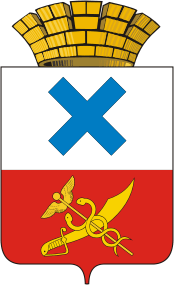 ПОСТАНОВЛЕНИЕ администрации Муниципального образованиягород Ирбитот  05 июля 2018 года № 1067-ПАг. ИрбитОб утверждении Положения о предоставлении грантов (субсидий) начинающим субъектам малого и среднего предпринимательства на территории Муниципального образования город Ирбит в 2018 годуВ соответствии со статьей 78 Бюджетного кодекса Российской Федерации, Гражданским кодексом Российской Федерации, Федеральным законом от 24 июля 2007 года № 209-ФЗ «О развитии малого и среднего предпринимательства в Российской Федерации», решением Думы Муниципального образования город Ирбит от 21 декабря 2017 года № 30 «О бюджете Муниципального образования город Ирбит на 2018 год и плановый период 2019 и 2020 годов», в целях реализации подпрограммы 1 ««Развитие субъектов малого и среднего предпринимательства Муниципального образования город Ирбит на 2017-2020 годы» муниципальной программы «Повышение инвестиционной привлекательности Муниципального образования город Ирбит на 2017-2020 годы», утвержденной постановлением администрации Муниципального образования город Ирбит от 11.11.2016 года № 1831,  руководствуясь Уставом Муниципального образования город Ирбит, администрация Муниципального образования город ИрбитПОСТАНОВЛЯЕТ:1.Отделу экономического развития администрации Муниципального образования город Ирбит организовать в 2018 году отбор среди начинающих субъектов малого и среднего  предпринимательства. 2. Утвердить Положение о порядке предоставления грантов (субсидий) начинающим субъектам малого и среднего предпринимательства на территории  Муниципального образования город Ирбит в 2018 году (прилагается).3. Директору Фонда поддержки малого предпринимательства муниципального образования город Ирбит (А.Г. Савиной) обеспечить финансирование мероприятия в рамках реализации подпрограммы 1 ««Развитие субъектов малого и среднего предпринимательства Муниципального образования город Ирбит на 2017-2020 годы» муниципальной программы «Повышение инвестиционной привлекательности Муниципального образования город Ирбит на 2017-2020 годы»», утвержденной постановлением администрации Муниципального образования город Ирбит от 11.11.2016 года № 1831.4.Начальнику отдела организационной работы и документообеспечения администрации Муниципального образования город Ирбит (И.В. Панкрашкиной) опубликовать настоящее постановление в газете «Восход» и разместить на официальном  сайте администрации Муниципального образования город Ирбит.5. Контроль за исполнением настоящего постановления возложить на заместителя главы администрации Муниципального образования город Ирбит Н.В. Волкову.Глава Муниципальногообразования город Ирбит                                                                    Г.А. АгафоновЛИСТ СОГЛАСОВАНИЯпроекта постановления администрации Муниципального образования город Ирбит «Об утверждении Положения о предоставлении грантов (субсидий) начинающим субъектам малого и среднего предпринимательства на  территории Муниципального образования город Ирбит в 2018 году»Перечень рассылки: Отдел экономического развития                                     Фонд поддержки малого предпринимательстваПроект подготовил: Сидорова Анна Александровна–главный специалист отдела  экономического развития администрации Муниципального образования город Ирбит ПОЛОЖЕНИЕО ПРЕДОСТАВЛЕНИИ ГРАНТОВ (СУБСИДИЙ) НАЧИНАЮЩИМ СУБЪЕКТАМ МАЛОГО И СРЕДНЕГО ПРЕДПРИНИМАТЕЛЬСТВА НА ТЕРРИТОРИИ МУНИЦИПАЛЬНОГО ОБРАЗОВАНИЯ ГОРОД ИРБИТВ 2018 ГОДУОБЩИЕ ПОЛОЖЕНИЯ1.	Настоящее Положение «О предоставлении грантов (субсидий) начинающим субъектам малого и среднего предпринимательства (далее СМСП) в  2018 году» (далее – Положение) разработано в соответствии со статьей 78 Бюджетного кодекса Российской Федерации, Гражданским кодексом Российской Федерации,  Федеральным законом от 24.07.2007 года №209-ФЗ «О развитии малого и среднего предпринимательства в Российской Федерации», Законом Свердловской области от 04.02.2008 года № 10-ОЗ «О развитии малого и среднего предпринимательства в Свердловской области», Постановлением Правительства Свердловской области от 17.11.2014 года № 1002-ПП «Об утверждении государственной программы Свердловской области «Повышение инвестиционной привлекательности Свердловской области до 2020 года», во исполнение подпрограммы 1 «Развитие субъектов малого и среднего предпринимательства Муниципального образования город Ирбит на 2017-2020 годы» муниципальной программы «Повышение инвестиционной привлекательности Муниципального образования город Ирбит на 2017-2020 годы», утвержденной постановлением администрации Муниципального образования город  Ирбит от  11.11.2016  № 1831.Положение определяет цели, условия и порядок предоставления грантов (субсидий) начинающим СМСП на территории Муниципального образования город Ирбит в 2018 году, требования  об осуществлении контроля за соблюдением условий, целей и порядка предоставления грантов (субсидий) и ответственности за их нарушение, порядок возврата грантов (субсидий) в случае нарушения условий, установленных при их предоставлении.Целью реализации настоящего Положения является:- возмещение части затрат, связанных с началом предпринимательской деятельности;- увеличение количества СМСП и формирование конкурентной среды; - обеспечение занятости населения и развитие самозанятости. 2.	Основные Понятия в рамках настоящего Положения:1) Бизнес-проект – программа действий, мер по осуществлению конкретного, предметного социально-экономического замысла предпринимателя, воплощенная в форму описания, обоснования, расчетов, раскрывающих сущность и возможность практической реализации, выпуск (производство) и (или) продажу товаров, работ, услуг;2) Грант (субсидия) — денежные средства, предоставляемые Получателю поддержки на безвозмездной и безвозвратной основе на компенсацию части затрат, указанных в п.13 настоящего Положения.3) Долевое финансирование – сумма средств, вложенных в реализацию  бизнес-проекта, состоящая из собственных средств соискателя гранта (субсидии)  (не менее 20 процентов от стоимости бизнес-проекта) и средств субсидии. 4) Журнал заявок – реестр всех поданных на данную субсидию заявок, с указанием: номера заявки, наименования заявителя, даты и времени поступления заявки, подпись и расшифровку подписи лица, вручившего заявку с приложением документов, указанных в п. 24-25 настоящего Положения  и Приложению №3 к настоящему  Положению, должностному лицу – представителю Администрации.5) Заявитель — начинающий СМСП, зарегистрированный и осуществляющий свою деятельность на территории Муниципального образования город  Ирбит, подавший Заявку на получение гранта (субсидии).6) Заявка на получение субсидии — комплект документов, необходимых для получения поддержки, подготовленных и направленных заявителем.	7) Комиссия— коллегиальный орган, принимающий решение о предоставлении поддержки.8) Соискатель гранта (субсидии) - начинающий предприниматель, претендующий на получение гранта и отнесенный к СМСП в соответствии с Федеральным законом от 24 июля 2007 года № 209-ФЗ «О развитии малого и среднего предпринимательства в Российской Федерации».9) Начинающие субъекты малого и среднегопредпринимательства — вновь зарегистрированные и действующие менее 1 (одного) года (на дату подачи заявки) субъекты малого и среднего предпринимательства, том числе хозяйственные общества, хозяйственные партнерства, производственные кооперативы, сельскохозяйственные потребительские кооперативы, крестьянские (фермерские) хозяйства и индивидуальные предприниматели. Индивидуальные предприниматели могут быть отнесены к начинающим субъектам малого предпринимательства только в том случае, если они зарегистрированы впервые, либо с момента их исключения из ЕГРИП до даты последней по времени регистрации в качестве индивидуального предпринимателя прошло не менее 2 (двух) лет. 	10) Получатель поддержки — начинающий СМСП, соответствующий требованиям настоящего Положения и заключивший с Фондом Соглашение о предоставлении субсидии.11) Приоритетная целевая группа – к приоритетным целевым группам относятся начинающие субъекты малого и среднего предпринимательства, созданные гражданами из числа:а)	зарегистрированных безработных;б)	молодых семей, имеющих детей, в том числе неполных молодых семей, состоящих из 1 (одного) молодого родителя и 1 (одного) и более детей, при условии, что возраст каждого из супругов либо 1 (одного) родителя в неполной семье не превышает 35 лет; неполных семей; многодетных семей; семей, воспитывающих детей-инвалидов;в)	работников, находящихся под угрозой массового увольнения (установление неполного рабочего времени, временная приостановка работ, предоставление отпуска без сохранения заработной платы, мероприятия по высвобождению работников);г)		военнослужащих, уволенных в запас в связи с сокращением Вооруженных Сил Российской Федерации;д)	физических лиц в возрасте до 30 лет (включительно);е) начинающих СМСП, относящихся к социальному предпринимательству.Юридические лица могут быть отнесены к приоритетной целевой группе при условии, что доли в уставном капитале, принадлежащие гражданам, указанным в подпунктах а-д настоящего пункта Положения, в сумме составляют более 50%.	12) Сельхозтоваропроизводители — юридические и физические лица (за исключением граждан, ведущих личное подсобное хозяйство), признаваемые сельскохозяйственными товаропроизводителями в соответствии с Законом Свердловской области от 04.02.2008 N7-ОЗ «О государственной поддержке юридических и физических лиц, осуществляющих производство сельскохозяйственной продукции и (или) закупку сельскохозяйственной продукции, пищевых лесных ресурсов в Свердловской области», осуществляющие деятельность на территории Свердловской области и состоящие на учете в налоговых органах Свердловской области по месту своего нахождения, в том числе:а)	организации, индивидуальные предприниматели, осуществляющие производство сельскохозяйственной продукции, ее первичную и последующую (промышленную) переработку в соответствии с перечнем, утверждаемым Правительством Российской Федерации, и реализацию этой продукции при условии, что в доходе сельскохозяйственных товаропроизводителей от реализации товаров (работ, услуг) доля дохода от реализации этой продукции составляет не менее чем 70% за календарный год;б)	сельскохозяйственные потребительские кооперативы (перерабатывающие, сбытовые (торговые), обслуживающие (в том числе кредитные), снабженческие, заготовительные), созданные в соответствии с федеральным законом о сельскохозяйственной кооперации;в)	крестьянские  (фермерские)  хозяйства  в  соответствии  с  федеральным  законом  окрестьянском (фермерском) хозяйстве.13) Социальное предпринимательство — социально-ответственная деятельность начинающих СМСП, направленная на решение социальных проблем, в том числе обеспечивающая выполнение следующих условий:	а) субъект социального предпринимательства обеспечивает занятость инвалидов, граждан пожилого возраста, лиц, находящихся в трудной жизненной ситуации, женщин, имеющих детей в возрасте до 7 (семи) лет, сирот, выпускников детских домов (далее – лица, относящиеся к социально незащищенным группам граждан), а также лиц, освобожденных из мест лишения свободы в течение 2 (двух) лет, предшествующих дате проведения отбора, при условии, что среднесписочная численность указанных категорий граждан среди их работников составляет не менее 50%; а доля в фонде оплаты труда – не менее 25%;	б) субъект социального предпринимательства осуществляет деятельность по предоставлению услуг (производству товаров, выполнению работ) в следующих сферах деятельности:— содействие профессиональной ориентации и трудоустройству, включая содействие занятости и самозанятости лиц, относящихся к социально незащищенным группам граждан;— социальное обслуживание лиц, относящихся к социально незащищенным группам граждан, и семей с детьми в области здравоохранения, физической культуры и массового спорта, проведение занятий в детских и молодежных кружках, секциях, студиях;— организация социального туризма – только в части экскурсионно-познавательных туров для лиц, относящихся к социально незащищенным группам граждан;— оказание помощи пострадавшим в результате стихийных бедствий, экологических, техногенных или иных катастроф, социальных, национальных, религиозных конфликтов, беженцам и вынужденным переселенцам;— производство и (или) реализация медицинской техники, протезно-ортопедических изделий, а также технических средств, включая автомототранспорт, материалы, которые могут быть использованы исключительно для профилактики инвалидности или реабилитации инвалидов;— обеспечение культурно-просветительской деятельности (музеи, театры, школы-студии, музыкальные учреждения, творческие мастерские);— предоставление образовательных услуг лицам, относящимся к социально незащищенным группам граждан;—	содействие вовлечению в социально-активную деятельность лиц, относящихся к социально незащищенным группам граждан, а также лиц, освобожденных из мест лишения свободы втечение 2 (двух) лет и лиц, страдающих наркоманией и алкоголизмом.14) Среднесписочная численность – объявленная, зафиксированная в документах численность работников у СМСП в среднем за определенный период, включая самого предпринимателя (учредителя).3.	Субсидия предоставляется начинающему СМСП на безвозмездной и безвозвратной основе на условиях долевого финансирования с целью частичного возмещения расходов, связанных с реализацией  бизнес-проекта.Предоставление субсидий является одной из форм поддержки СМСП, зарегистрированных и осуществляющих свою деятельность на территории Муниципального образования город Ирбит.Настоящее положение разработано в целях предоставления  дополнительных стимулирующих возможностей  начинающим СМСП для создания и ведения собственного дела.Источником финансирования предоставления субсидий является бюджет Муниципального образования город Ирбит в пределах лимитов бюджетных средств, выделенных на указанные цели, в рамках реализации Соглашения о предоставлении из бюджета Муниципального образования город Ирбит субсидии на реализацию мероприятий подпрограммы 1 «Развитие малого и среднего предпринимательства Муниципального образования город Ирбит на 2017-2020 год» муниципальной программы «Повышение инвестиционной привлекательности Муниципального образования город Ирбит на 2017-2020 годы», в 2018 году.Информирование о возможности участия в отборе и получения субсидий производится путем размещения информации на официальном сайте администрации Муниципального образования город Ирбит  в разделе «Экономика /Предпринимательство/Поддержка малого и среднего предпринимательства в Муниципальном образовании город Ирбит» http://moirbit.ru/ekonomika/predprinimatelstvo/podderjka_malogo_i_srednego_predprinimatelstva_v_munitsipalnom_obrazovanii_gorod_irbit/, а также иными способами (в случае необходимости).Прием заявок на участие в отборе бизнес - проектов и заявлений  от соискателей, прошедших отбор предоставления субсидии осуществляется администрацией Муниципального образования город Ирбит (далее - Администрация).Предоставление субсидий осуществляется в соответствии с настоящим Положением и Соглашением о предоставлении гранта (субсидии) по бизнес - проекту (далее Соглашение), заключаемым с  Фондом поддержки малого предпринимательства Муниципального образования город Ирбит (далее Фонд). 10.	Процедура  подачи и рассмотрения заявок на участие в отборе, перечень предоставляемых документов устанавливаются настоящим Положением.11.	Субсидии не предоставляются при отсутствии бюджетных средств в Фонде на указанные цели.ПОРЯДОК ОТБОРА БИЗНЕС-ПРОЕКТОВ И УСЛОВИЯПРЕДОСТАВЛЕНИЯ ГРАНТОВ (СУБСИДИЙ) 	12.	Отбор бизнес-проектов проводится в целях предоставления грантов (субсидий) начинающим СМСП, зарегистрированных и осуществляющих свою деятельность на территории Муниципального образования город Ирбит, на момент обращения в Администрацию для участия в отборе на получение гранта (субсидии), или на момент подачи заявления на получение гранта (субсидии), отвечающих критериям, установленным статьей 4 Федерального закона № 209-ФЗ, при соблюдении следующих условий:1) регистрация в качестве индивидуального предпринимателя, юридического лица на территории Муниципального образования город Ирбит;2) осуществление деятельности на территории Муниципального образования город Ирбит;3) наличие бизнес - проекта, по форме согласно Приложению №2 к настоящему Положению;4) предоставление в полном объеме пакета документов, указанных в пункте 24-25 настоящего Положения.13.	Участник вправе получить грант (субсидию) в рамках настоящего Положения не более одного раза. Сумма гранта (субсидии) не превышает 150 (Сто пятьдесят) тысяч рублей на одного соискателя гранта (субсидии), в размере не более 80 процентов от заявленной стоимости бизнес - проекта.Доля софинансирования за счет собственных средств заявителя  составляет не менее 20 процентов от суммы гранта (субсидии) на момент подачи заявки.Под софинансированием расходов на реализацию бизнес - проекта могут учитываться фактически понесенные расходы на реализацию бизнес-проекта, расходов по государственной регистрации юридического лица или индивидуального предпринимателя, расходов, связанных с началом предпринимательской деятельности, выплат по передаче прав на франшизу (паушальный взнос), которые были понесены заявителем до подачи заявления на участие в отборе.  В качестве подтверждения вышеуказанных расходов представляются заверенные заявителем копии документов, подтверждающих факт приобретения и получения товара. Минимальная сумма софинансирования должна составлять не менее 10 (десяти) тысяч рублей.Не принимаются к подтверждению расходов на софинансирование за счет собственных средств, следующие затраты:- выплата заработной платы, оплата по договорам гражданско-правового характера на оказание услуг по основному виду деятельности, уплата налогов, взносов во внебюджетные фонды;- выплата процентов по кредитам, штрафы, пени, комиссия банка;- приобретение материальных ценностей с целью дальнейшей реализации;- расходы, произведенные до регистрации юридического лица или индивидуального предпринимателя;- оплата аренды помещений, оплата коммунальных услуг, расходы на рекламу в средствах массовой информации;- приобретение жилых помещений и легковых автомобилей.14.	Организатором отбора бизнес - проектов участников отбора, претендующих на предоставление грантов (субсидий), является Администрация.15.	Гранты (субсидии) не предоставляются СМСП:1) на осуществление деятельности, указанной в пунктах 3 и 4 статьи 14 Федерального закона № 209-ФЗ (для проверки неосуществления СМСП хотя бы одного из видов деятельности, указанных в пунктах 3 и 4 статьи 14 Федерального закона № 209-ФЗ, рассматривается выписка из Единого государственного реестра юридических лиц (Единого государственного реестра индивидуальных предпринимателей), содержащая сведения об основном виде экономической деятельности в соответствии с Общероссийским классификатором видов экономической деятельности (сформирована выдавшим ее территориальным налоговым органом);2) в случаях, указанных в пункте 5 статьи 14 Федерального закона № 209-ФЗ (для проверки выполнения условий, указанных впункте 5 статьи 14 Федерального закона № 209-ФЗ СМСП, рассматривается Реестр получателей поддержки и электронная база Фонда за предыдущие годы);3) победителям отбора, получившим грант (субсидию) на цели, указанные в пункте 3 настоящего Положения, в 2015-2017 годы по реализации одного и того же бизнес - проекта (для проверки СМСП, рассматриваются Реестры получателей поддержки и электронная база Фонда за предыдущие годы).4)  в случае если не представлены в полном объёме документы, указанные в пункте 24-25 настоящего Положения, или представлены недостоверные сведения и документы;5)    в случае если не выполнены условия оказания поддержки;6) в случае если осуществляется реорганизация, ликвидация или банкротство организации;7) при наличии неисполненной обязанности по уплате налогов, сборов, пеней и налоговых санкций, подлежащих уплате в соответствии с действующим законодательством Российской Федерации;8) заявитель не соответствует требованиям, установленным настоящим Положением.ЭКСПЕРТНЫЕ КОМИССИИ ПО ПРОВЕДЕНИЮ ОТБОРАБИЗНЕС-ПРОЕКТОВ16.	В целях принятия решения о возможности предоставления СМСП субсидии, в Муниципальном образовании город Ирбит, создаётся комиссия (далее – комиссия), состав которой утверждается постановлением Администрации.Состав комиссии формируется из представителей органов власти, Службы занятости населения, банков, Фонда и региональных отделений общероссийских объединений предпринимателей.17.	Количественный состав комиссии не ограничен. Состав комиссии формируется Администрацией на каждое заседание в количестве не менее 5 (пяти) человек.18.	Права и обязанности комиссии:рассматривает документы, представленные заявителями в составе заявки;заслушивает презентации бизнес - проектов предпринимателей;принимает меры в целях обеспечения конфиденциальности информации, содержащейся в представленных предпринимателями заявках;19. Заседания комиссии считаются правомочными, если на них присутствует не менее 5 (пяти) ее членов.20. Общее руководство деятельностью комиссии осуществляет председатель комиссии.21. В отсутствие председателя комиссии его функции выполняет заместитель председателя комиссии.22. Секретарем комиссии является представитель Администрации.23. Секретарь комиссии по согласованию с председателем комиссии:1) определяет место, дату и время проведения заседаний;2) предлагает для утверждения персональный состав комиссии;3) извещает членов комиссии о предстоящем заседании;4) доводит до членов комиссии материалы, необходимые для проведения заседания;5) оформляет протокол заседания комиссии;6) осуществляет подготовку проектов Соглашений с победителями отбора;7) передает все документы комиссии в рамках отбора бизнес - проектов предпринимателей в Фонд в течение 5 (пяти) рабочих дней после заседания;8) осуществляет иные функции, связанные с организацией деятельности комиссии.ПЕРЕЧЕНЬ ДОКУМЕНТОВ ДЛЯ УЧАСТИЯ В ОТБОРЕБИЗНЕС - ПРОЕКТОВ24. Участник отбора представляет следующие документы:1) заявление-анкета по форме согласно Приложению №1 к настоящему Положению с приложением описи представленных документов (по форме, согласно Приложению №1 к Заявлению-анкете); 2) бизнес-проект согласно Приложению №2;3) копию документа, подтверждающего, что заявитель (индивидуальный предприниматель или учредитель/учредители юридического лица) прошли  краткосрочный курс обучения (не менее 16 академических часов) предпринимательской грамотности и предпринимательским компетенциям. Данный документ не обязателен при наличии у заявителя (индивидуального предпринимателя или учредителя (ей) юридического лица) диплома о высшем юридическом и (или) экономическом образовании (профильной переподготовки).4) иные документы, согласно  Приложению №3 к настоящему Положению);25.	СМСП, созданным в форме открытого акционерного общества, должна быть представлена выписка из реестра акционеров, сформированная выдавшим ее держателем реестра акционеров общества не ранее чем за тридцать календарных дней до дня представления документов в Администрацию.В случае если в составе учредителей юридического лица указано одно или несколько других юридических лиц, доля участия которых в его уставном капитале составляет более 25%, то о каждом из данных юридических лиц также должны быть представлены документы, предусмотренные Приложением №3 к  настоящему Положению.Участник отбора отвечает за полноту и достоверность предоставленной в заявке информации.26.	Обязательные требования к документам в составе заявки:1) документы должны быть оформлены на русском языке;2) копии документов заверены единоличным исполнительным органом (руководителем), содержат подпись и печать (при наличии).27. Ответственность за правильность оформления документов в составе заявки, за достоверность и полноту сведений в них содержащихся, несет заявитель. В целях проверки достоверности сведений, содержащихся в заявке, Администрация имеет право запрашивать и получать дополнительные документы и информацию у заявителя и третьих лиц, посещать места осуществления предпринимательской деятельности заявителя.28.	Соискатель вправе при формировании комплекта документов для получения гранта по своей инициативе представлять дополнительные документы (таблицы, письма, фото и буклеты и т.д.).29.	Соискатель вправе внести изменения в заявку на участие в отборе в любое время, до истечения срока приема заявок, направив в Администрацию письменное уведомление. Изменения, внесенные соискателем, являются неотъемлемой частью заявки.30.	Соискатель вправе отозвать заявку на участие в отборе в любое время до истечения срока приема заявок, направив в Администрацию письменное уведомление.31.	Ответственность за достоверность представленных сведений возлагается на заявителя, предоставляющего заявку.32.	Документы, представленные заявителем, не возвращаются и хранятся в Администрации в течение 3 (трех) лет с даты их приема.33.	 Заявки, поступившие после установленного срока, не регистрируются, не рассматриваются. 34.	Участник имеет право на данную субсидию один раз в рамках действия настоящего положения.ПОРЯДОК ПОДАЧИ ЗАЯВОК НА УЧАСТИЕ В ОТБОРЕ БИЗНЕС - ПРОЕКТОВ И УВЕДОМЛЕНИЯ О ПРОВЕДЕНИИ ЗАСЕДАНИЯ 35. 	Заявка на участие в отборе бизнес - проектов подается в период со дня, следующего за размещением информации настоящего Положения                до 01 октября 2018 года.Заявка с приложениями подается СМСП (лично либо доверенным лицом) в Администрацию по адресу: г. Ирбит, ул. Революции,16, кабинет 29.Заявки принимаются в рабочие дни с 8.00 часов до 12.00 часов, с 13.00 часов до 16.00 часов местного времени.36. Поступившие заявки регистрируются в порядке их поступления в специальном журнале, листы которого должны быть пронумерованы, прошнурованы и скреплены печатью. Регистрация заявок осуществляется  по мере их поступления (до даты окончания приема, согласно пункту 35 настоящего Положения), датой поступления заявки является дата ее регистрации.Заявки проходят проверку на комплектность приложенных документов секретарем комиссии. Заявка, не соответствующая требованиям настоящего Положения, возвращается заявителю на доработку.37. Секретарь комиссии после окончания приема заявок на участие в отборе бизнес - проектов вносит предложение председателю комиссии о назначении даты, времени и места проведения очередного заседания, а также определения персонального состава комиссии.38. Секретарь комиссии оповещает о времени и месте проведения заседания комиссии участников отбора, допущенных до второго этапа (презентации бизнес - проектов), по указанным в анкете телефонам не позднее, чем за 5 дней до проведения заседания.39. В случае неявки участника отбора  на презентацию заявка признается не прошедшей отбор.ПОРЯДОК ПРИНЯТИЯ РЕШЕНИЯ  КОМИССИЕЙ 40.	Заседание комиссии проходит в очной форме в период, не более 20 рабочих дней со дня окончания приема  заявок.41.	Рассмотрение заявленных проектов проводится в два этапа.   42.	На первом этапе комиссией производится оценка бизнес-проектов по следующим критериям:- влияние  проекта на социально-экономическое развитие города;- новизна, оригинальность идеи бизнес-проекта;- инновационность бизнес-проекта;- ожидаемая эффективность бизнес-проекта;- численность создаваемых рабочих мест;- сроки реализации и окупаемость бизнес-проекта;- рентабельность бизнес-проекта;- востребованность результатов реализации бизнес-проекта;- освоение новых видов продукции и услуг, имеющих высокие социально-экономические показатели.	На данном этапе комиссия определяет участников, прошедших во второй этап отбора.43.	Второй этап отбора – презентация бизнес-проектов участников отбора. Продолжительность презентации – до 7 (семи) минут. По итогам презентации члены комиссии могут задать уточняющие вопросы, получить ответы.44.	В случае если в комиссию представлено менее пяти бизнес-проектов до второго этапа допускаются все представленные бизнес-проекты без проведения первого этапа отбора.45.	Бизнес-проекты оцениваются комиссией по бальной шкале, по каждому из критериев присуждается определенное количество баллов.46.	Результаты оценки бизнес-проектов фиксируются каждым членом комиссии в экспертном листе (Приложение №4 к настоящему Положению).47. Прошедших отбор определяет комиссия открытым голосованием на основании суммы набранных баллов после заслушивания всех претендентов на получение гранта (субсидии). Решение комиссии считается принятым, если за него проголосовала половина или более членов  комиссии.48.	Решения комиссии оформляются протоколами. Протокол заседания ведёт секретарь комиссии. Протокол подписывается всеми членами комиссии, присутствовавшими на заседании.При необходимости комиссия имеет право запрашивать у участников отбора дополнительную информацию для достоверности и объективности оценки хозяйственной деятельности заявителя.49.	Из заявок, по которым комиссией принято решение, указанное в пункте 51.1 настоящего Положения, формируется список получателей субсидий с указанием суммы одобренной субсидии по каждой заявке. 50.	Комиссия определяет получателей субсидий путём рассмотрения документов, представленных СМСП, на предмет соответствия представленных документов требованиям настоящего Положения, а также заслушиванием презентации, которая проводится индивидуальным предпринимателем лично (в случае отсутствия такой возможности, объективность которой подтверждена документально, представитель по нотариально заверенной доверенности), а для юридического лица – одним из учредителей или лицом, которое в соответствии с учредительными документами имеет право представлять интересы юридического лица в организациях без доверенности, либо уполномоченным лицом по доверенности. Продолжительность презентации бизнес-проекта не может быть более 7 (семи) минут. По итогам презентации члены комиссий  могут задать уточняющие вопросы, получить ответы.  В случае неявки представителя начинающего СМСП на презентацию заявка признается не прошедшей отбор.51.	Комиссия вправе принимать следующие решения:51.1.	о предоставлении субсидии и о сумме субсидии;51.2.	об отказе в предоставлении субсидии.52.	Решение о сумме субсидии принимается комиссией с учётом требований пунктов 12 и 13 настоящего Положения.ПОРЯДОК ПРЕДОСТАВЛЕНИЯ ГРАНТА (СУБСИДИИ)53. В случае принятия комиссией решения о предоставлении гранта (субсидии), участник отбора оформляет заявление на получение гранта (субсидии) по форме согласно Приложению № 6 к настоящему Положению, предоставляет банковские реквизиты секретарю комиссии. Участник отбора подписывает Соглашение о предоставлении гранта (субсидии) по бизнес-проекту по форме согласно Приложению № 7 к настоящему Положению.54. Фонд в течение 10 (десяти) рабочих дней с момента получения от Администрации подписанного Соглашения перечисляет на расчетный счет, открытый СМСП в кредитной организации, утвержденную комиссией и указанную в Соглашении сумму гранта (субсидии).55. В течение 5 (пяти) рабочих дней с даты выплаты гранта (субсидии) Фонд вносит сведения о СМСП – получателях финансовой поддержки в форме субсидии в Реестр получателей поддержки по подпрограмме 1 «Развитие субъектов малого и среднего предпринимательства в Муниципальном образовании город Ирбит на 2017-2020 годы» муниципальной программы «Повышение инвестиционной привлекательности Муниципального образования город Ирбит на 2017-2020 годы» по установленной форме и предоставляет Реестр в отдел экономического развития администрации Муниципального образования город Ирбит. ПОРЯДОК МОНИТОРИНГА ИСПОЛЬЗОВАНИЯ ПОДДЕРЖКИ56.	Мониторинг результатов, достигнутых СМСП – получателями субсидий, ведет Фонд в соответствии с настоящим Положением и заключенными Соглашениями.57.	В Соглашениях о предоставлении субсидий закрепляется обязательство Фонда осуществлять контроль за выполнением обязательств получателей субсидии, представление в Фонд анкеты получателя поддержки и отчета о выполнении бизнес-проекта (Приложение №1 к Соглашению о предоставлении субсидии) в течение трех календарных лет после предоставления субсидии.58.	 Фонд ведет мониторинг, анализирует, обобщает полученную отчетную информацию о СМСП.ТРЕБОВАНИЯ ОБ ОСУЩЕСТВЛЕНИИ КОНТРОЛЯ ЗА СОБЛЮДЕНИЕМ УСЛОВИЙ, ЦЕЛЕЙ И ПОРЯДКА ПРЕДОСТАВЛЕНИЯ ГРАНТОВ (СУБСИДИЙ) И ОТВЕТСТВЕННОСТЬ ЗА ИХ НАРУШЕНИЕ59.	В Соглашениях о предоставлении субсидий закреплены обязательства получателей субсидий:59.1.	Представить в Фонд Отчет о целевом использовании субсидии;59.2.	Достигнуть не менее 70% предельных значений целевых показателей, предусмотренных бизнес-проектом (Приложение №2), в результате использования субсидии в течение года, следующего за годом предоставления субсидии;59.3.	Представлять в Фонд Отчет о выполнении бизнес-проекта (Приложение №1 к Соглашению) за 2018 год – до 31.01.2019; за 2019 год – до 31.01.2020, за 2020 год – до 31.01.2021.60. Контроль за соблюдением получателем гранта (субсидии) условий, целей и порядка предоставления субсидии осуществляет Фонд, Администрация и финансовое управление в рамках осуществления внутреннего муниципального финансового контроля.61. Лица, указанные  п. 60 Положения имеют право проверить на любом этапе действия Соглашения целевое использование получателем гранта (субсидии)  предоставленных денежных средств, при этом получатель гранта (субсидии) обязан предоставить уполномоченным представителям беспрепятственный доступ к месту ведения бизнеса и предоставить всю необходимую бухгалтерскую документацию. 62. Получатель гранта (субсидии) обязан предоставлять по первому требованию Фонда в течение 5 рабочих дней со дня получения соответствующегозапроса всю запрашиваемую информацию или документацию для проверки целевого использования субсидиии контроля за ходом реализации бизнес-проекта.63. Вслучае прекращения работ по бизнес-проекту в течение трех лет с момента заключения Соглашения получатель субсидии обязан в течение 3 рабочих дней предоставить Фонду информацию о прекращении работ и согласовать порядок возврата средств субсидии.64.	При выявлении нарушений условий предоставления поддержки, сведения о данных нарушениях направляются Фондом в отдел экономического развития Администрации в течение 5 (пяти) рабочих дней со дня выявления нарушения, в целях внесения данных сведений Администрацией в Реестр получателей поддержки по подпрограмме 1 «Развитие субъектов малого и среднего предпринимательства Муниципального образования город Ирбит на 2017-2020 годы» муниципальной программы «Повышение инвестиционной привлекательности Муниципального образования город Ирбит на 2017-2020 годы».ПОРЯДОК ВОЗВРАТА ГРАНТА (СУБСИДИИ)65. Полученный участником отбора грант (субсидия) подлежит возврату в Фонд в следующих случаях:1) установления фактов нецелевого использования гранта (субсидии) или представления недостоверных сведений;2) невозможности реализации бизнес-проекта;3) отсутствия возможности для реализации бизнес-проекта по организации выпуска (производства) и (или) продажи товаров, работ, услуг на территории Муниципального образования город Ирбит в сроки, установленные бизнес-проектом.66. В соответствии с решением уполномоченных органов, Фондом направляется уведомление (требование) о возврате гранта (субсидии) получателю гранта (субсидии).67. Получатель гранта (субсидии) обязан в течение 30 (тридцати) рабочих дней с даты получения уведомления (требования) о возврате гранта (субсидии) вернуть средства в полном объеме на расчетный счет Фонда.68. Денежные средства, возвращенные получателем гранта (субсидии) на расчетный счет Фонда, подлежат использованию Фондом на цели, указанные в пункте 1 настоящего Положения.В комиссиюЗАЯВЛЕНИЕ-АНКЕТАна предоставление поддержки в виде гранта (субсидии)Изучив Положение о предоставлении грантов (субсидий) начинающим субъектам малого и среднего  предпринимательства на территории Муниципального образования город Ирбит в 2018 году,_(полное наименование организации-заявителя, Ф.И.О. автора бизнес-проекта)сообщаю (ем) о своем согласии участвовать в отборе на условиях, установленных указанным Положением, и направляю (ем) настоящую заявку по бизнес-проекту(наименование бизнес-проекта)Представляем следующую информацию:Основной вид экономической деятельности в соответствии с Общероссийским классификатором видов экономической деятельности, указанный в выписке из Единого государственного реестра юридических лиц или выписке из Единого государственного реестра индивидуальных предпринимателей:  ___________________________________________________________________________________Фактически осуществляемый вид экономической деятельности на основании данных бухгалтерского учета Сфера деятельности:_____________________________________________________________Основная ______________________________________________________________________Дополнительная (вторая по значимости) ____________________________________________ИНН/КПП_____________________________________________________________________Местонахождение (включая индекс):4.1. по адресу регистрации ____________________________________________________________4.2. по фактическому адресу__________________________________________________________Почтовый адрес (в случае если отличается от места нахождения) _______________________Контактные телефоны (с указанием кода города), факс ________________________________Контактное лицо: Ф.И.О., должность _______________________________________________Адрес электронной почты _________________________________________________________Банковские реквизиты____________________________________________________________Информация о начинающем субъекте малого предпринимательства:Документы в составе заявки прилагаются согласно описи.Опись документов в составе заявки(полное наименование организации-заявителя)(наименование бизнес-проекта)Согласен (на) на обработку персональных данных в соответствии с Федеральным законом от 27.07.2006 №152-ФЗ «О персональных данных».Соответствую условиям отнесения к субъектам малого и среднего предпринимательства, установленным Федеральным законом от 24.07.2007 № 209-ФЗ «О  развитии  малого и среднего предпринимательства в Российской Федерации».Полноту и достоверность представленной информации подтверждаю.Даю свое согласие на проверку любых данных, представленных в настоящей заявке.СМСП несёт предусмотренную действующим законодательством Российской Федерации ответственность за недостоверность предоставленных сведений, повлекшую неправомерное получение бюджетных средств.При принятии положительного решения о предоставлении субсидии обязуюсь представлять отчетную информацию в Фонд поддержки малого бизнеса муниципального образования город Ирбит.уведомлен (а) о том, что непредставление оригиналов документов, которые были включены в состав заявки, не подписание мной соглашения о предоставлении субсидии в течение 30 рабочих дней, с момента принятия решения о его предоставлении, и после поступления средств на указанные цели на расчетный счет Фонда по любым, в том числе не зависящим от меня причинам, означает мой односторонний добровольный отказ от получения субсидии.Приложение №2к Положению о предоставлении грантов(субсидий) начинающим субъектам малого и среднего предпринимательства на территории Муниципального образования город Ирбит в 2018 годуБИЗНЕС – ПРОЕКТ            ___________________________________________________(название)Соискатель гранта (субсидии)______________________________________________________________________________________________________________________________________Декларация    «Заявляю, что я действительно являюсь  предпринимателем (субъектом малого и/или среднего предпринимательства), несу ответственность за достоверность представленной информации»Подпись: ___________________________             ____________________________ (подпись)					 (Ф.И.О.)Номер заявки ___________________________Дата поступления ___________________город ИрбитгодБИЗНЕСКраткое описание истории бизнеса______________________________________________________________________________________________________________________________________________________________________________________________________________________________________________________Производимый товар/работа/услуга______________________________________________________________________________________________________________________________________________________________________________________________________________________________________________________Место ведения бизнеса (указывается адрес, площадь, форма собственности помещений и их назначение)Наличие основных средств (машины/ оборудование, используемые для бизнеса, в том числе приобретенные в рамках проекта (отметить знаком *)Численность сотрудников, годовой оборот выручки______________________________________________________________________________________________________________________________________________________________________________________________________________________________________________________Способ распространения продукта: место реализации (удобство месторасположения, транспорт), условия продаж (время работы, условия оплаты, дополнительные услуги).______________________________________________________________________________________________________________________________________________________________________________________________________________________________________________________Сезонность спроса ______________________________________________________________________________________________________________________________________________________________________________________________________________________________________________________Описание продукта (краткое описание того, что делает продукцию уникальной и отличительные особенности, которые позволяют ей конкурировать в отношении ценообразования/качества/уникальности)______________________________________________________________________________________________________________________________________________________________________________________________________________________________________________________Подпись _______________ МАРКЕТИНГОписание ниши на рынке (территория, сегмент рынка, позиционирование, необходимое количество и качество продукции)______________________________________________________________________________________________________________________________________________________________________________________________________________________________________________________Каналы продаж (пути реализации продукции), распространение информации о продукте.______________________________________________________________________________________________________________________________________________________________________________________________________________________________________________________Цена за единицу продукции, уровень ценв сравнении с конкурентами______________________________________________________________________________________________________________________________________________________________________________________________________________________________________________________Конкуренты, наиболее распространенные продукты-аналогиПЛАН РЕАЛИЗАЦИИ ПРОЕКТА Краткое описание общей стратегии развития______________________________________________________________________________________________________________________________________________________________________________________________________________________________________________________Временной график реализации с указанием начала и продолжительности основных стадий, а так же промежуточных этапов (фаз)План расходования средств гранта (субсидии)ФИНАНСЫПодпись _______________ ПЛАН РЕАЛИЗАЦИИ ПРОЕКТАСОЗДАНИЕ НОВЫХ РАБОЧИХ МЕСТ<*> - Например: 15000 руб./мес. (повременная); 30 % от выручки (сдельная); 1000 руб./мес. + 15 % от выручки (смешанная). Подпись _______________ ФИНАНСИРОВАНИЕ И ИНВЕСТИРОВАНИЕ ПРОЕКТАСРОК ОКУПАЕМОСТИ ПРОЕКТАСрок окупаемости = размер вложений / чистая годовая прибыльОЖИДАЕМЫЕ РЕЗУЛЬТАТЫ РЕАЛИЗАЦИИ БИЗНЕС-ПРОЕКТАПодпись _______________Приложение №3 к Положению о предоставлении грантов(субсидий) начинающим субъектам малого и среднего предпринимательства на территории Муниципального образования город Ирбит в 2018 годуДокументы в составе заявки.ЭКСПЕРТНЫЙ ЛИСТПриложение № 5к Положению о порядке предоставления грантов (субсидий) начинающим субъектам малого и среднего предпринимательства на территории Муниципального образования город Ирбит в 2018 годуПРОТОКОЛ № ____ЗАСЕДАНИЯ КОМИССИИ ПО ПРЕДОСТАВЛЕНИЮ ГРАНТОВ (СУБСИДИЙ) НАЧИНАЮЩИМ СУБЪЕКТАМ МАЛОГО И СРЕДНЕГО ПРЕДПРИНИМАТЕЛЬСТВА НА ТЕРРИТОРИИ МУНИЦИПАЛЬНОГО ОБРАЗОВАНИЯ ГОРОД ИРБИТ В 2018 ГОДУг.Ирбит						                               «____» ______________ 2018  г.Состав комиссии:1. Председатель комиссии -2. Заместитель председателя комиссии -3. Секретарь комиссии -Члены комиссии:1.2.3....На заседании комиссии были представлены заявки на участие бизнес-проектов следующих начинающих субъектов предпринимательской деятельности:Комиссия приняла следующие решения:<*> Возможные решения комиссии: предоставить финансовую помощь (грант), отказать в финансировании.Председатель	 ___________________________________ (________________________)Заместитель председателя	 _______________________ (________________________)Секретарь ______________________________________ (________________________)Члены комиссии: ________________________________ (________________________)	 _________________________________(________________________)ЗАЯВЛЕНИЕО ПРЕДОСТАВЛЕНИИ ПОДДЕРЖКИ В ВИДЕ ГРАНТА (СУБСИДИИ)________________________________________________________________________________________________Наименование начинающего субъекта предпринимательства________________________________________________________________________________________________Фамилия, имя и отчество руководителя субъекта предпринимательства________________________________________________________________________________________________Место регистрации (почтовый индекс, населенный пункт, улица, N дома,корпуса, квартиры/офиса)_____________________________________________________________________________________________________________________________________________________________________________________________Основной  государственный  регистрационный  номер  записи о государственнойрегистрации_________________________________________   ________________________________Идентификационный номер налогоплательщика   Средняя численность работников(ИНН)        за предшествующий календарный год(_________) _____________________________   _________________________________Контактный телефон                          Выручка от реализации товаров (работ, услуг)за предшествующий год без учета НДС, тыс. руб.Сфера(ы) деятельности (подчеркнуть нужное): производство, научные исследования и разработки, сельское хозяйство, строительство, торговля, услуги, ремесленничество, иное (указать)__________________.Виды деятельности, связанные с инновациями, в течение последних 12 месяцев (подчеркнуть нужное): разработка, проектирование, дизайн новых продуктов/услуг, новых производственных процессов; приобретение машин и оборудования, связанных с внедрением технологических инноваций; приобретение новых технологий, прав на патенты, лицензии; приобретение программных средств; другие виды подготовки производства для выпуска новых продуктов, внедрения новых услуг или методов их производства; обучение и подготовка персонала, маркетинговые исследования.Внешнеэкономическая деятельность (подчеркнуть нужное): ведется, не ведется, планируется, не планируется.Заявление о предоставлении поддержки означает согласие:- на предоставление отзывов и необходимой информации о результатах поддержки по запросу;- на проверку целевого расходования средств гранта.Я уведомлен, что данная информация о предприятии будет занесена в реестр получателей поддержки в соответствии со ст. 8 Федерального закона от 24 июля 2007 года № 209-ФЗ «О развитии малого и среднего предпринимательства в Российской Федерации» и Постановлением Правительства РФ от 06.05.2008 года № 358.____________________ _____________________________«____» __________________ 2018г.подпись заявителя		 Ф.И.О.					датаСОГЛАШЕНИЕпредоставлении гранта (субсидии) начинающему субъекту малого и среднего предпринимательства г. Ирбит	«____» _________ 2018 г.Фонд поддержки малого предпринимательства Муниципального образования «город Ирбит», именуемый в дальнейшем «Фонд», в лице директора Савиной А.Г., действующего на основании Устава, с одной стороны, и ___________________________, именуемый в дальнейшем «Получатель», в лице ______________, действующего (ей) на основании _________________, с другой стороны, в дальнейшем именуемые «Стороны», в соответствии с Положением о предоставлении грантов (субсидий) начинающим субъектам малого и среднего  предпринимательства на территории Муниципального образования город Ирбит в 2018 году, протоколом комиссии №____, от __.__.2018, заключили настоящее соглашение (далее – Соглашение) о нижеследующем.Предмет договораПредметом Соглашения является предоставление финансовой помощи  (гранта) по бизнес-проекту «_______________________________________________».Финансовая помощь (грант) предоставляется «Получателю» на реализацию бизнес-проекта «_____________________________»  в сумме ________ (_______) рублей 00 копеек.2. ОБЯЗАННОСТИ СТОРОН2.1. «Фонд» обязуется:2.1.1. Проверить факт принятия положительного решения и утвержденную комиссией сумму гранта.2.1.2. Перечислить грант в сумме, установленной п. 1.2 настоящего Соглашения, в течение 10 рабочих дней с момента подписания настоящего Соглашения на расчетный счет «Получателя», открытый в кредитной организации.2.1.3. Оказывать консультационную помощь по возникающим вопросам, связанным с реализацией настоящего соглашения.2.2. «Получатель» обязуется:2.2.1. Оформить заявление на получение гранта (согласно формы, утвержденной Положением).2.2.2. Осуществлять расходование средств, выделяемых по настоящему Соглашению, на цели, обусловленные предметом настоящего Соглашения, и в пределах, определенных бизнес-проектом и планируемыми расходами по бизнес-проекту.2.2.3. Допускать уполномоченных представителей к проверке целевого расходования средств гранта.2.2.4. Представить по первому требованию «Фонда» в течение 5 рабочих дней со дня получения соответствующего запроса всю запрашиваемую информацию или документацию для проверки целевого использования финансовой помощи (гранта) и контроля за исполнением "Получателем" обязательств по настоящему Соглашению.2.2.5. Достигнуть не менее 70% предельных значений целевых показателей, предусмотренных бизнес-проектом (раздел План реализации проекта, Приложение №2 Положения), в результате использования субсидии в течение года, следующего за годом предоставления субсидии.2.2.6. Оповещать Фонд в письменной форме обо всех происходящих изменениях статуса и реквизитов, в том числе фактического местонахождения и контактных данных, прекращения деятельности и (или) проекта в течение 5 (пяти) рабочих дней со дня соответствующего изменения 2.2.7. В случае прекращения работ по бизнес-проекту в течение 3 (трех) рабочих дней предоставить в «Фонд» информацию о прекращении работ и согласовать порядок возврата средств субсидии.2.2.8. Предоставлять в «Фонд»:2.2.8.1. Отчет о выполнении бизнес-проекта (по форме в соответствии с Приложением 1 к Соглашению) по состоянию на 01.01.2019, 01.01.2020, 01.01.2021 в течение 30 рабочих дней после наступления отчётной даты;2.2.8.2. В течение 5 (пяти) рабочих дней со дня получения соответствующего запроса Фонда представлять всю запрашиваемую документацию (информацию) для контроля за исполнением Получателем субсидии обязательств по настоящему договору, обеспечить доступ представителей Фонда в места осуществления предпринимательской деятельности для проверки целевого использования полученных средств субсидии, хода реализации бизнес-проекта.2.2.9. По требованию Фонда в течение 30 рабочих дней с момента получения соответствующего требования в случае нарушения условий предоставления субсидии вернуть средства субсидии.3. ПРАВА СТОРОН3.1. «Фонд» имеет право:3.1.1. Осуществлять в рабочем порядке контроль за эффективностью и целевым использованием выделенной финансовой помощи (гранта), ходом реализации бизнес-проекта.3.1.2. Требовать от Получателя предоставления документов и информации, связанных с оказанием поддержки, проводить проверки выполнения условий предоставления субсидии «Получателем».количеством созданных рабочих мест и осуществлением предпринимательской  деятельности.3.1.3. В случае прекращения работ по бизнес-проекту или при выявлении нарушений условий настоящего Соглашения в соответствии с Федеральным законом от 24 июля 2007 года № 209-ФЗ «О развитии малого и среднего предпринимательства в Российской Федерации» направить информацию о нарушении порядка и условий предоставления поддержки, в том числе о нецелевом использовании поддержки в Реестр субъектов малого и среднего предпринимательства - получателей поддержки в Свердловской области.3.1.4. В случае выявления нецелевого использования субсидии или непредставления Отчета о выполнении бизнес-проекта (Приложение 1 к Соглашению) и документов, и сведений, подтверждающих целевое использование субсидии, а также предъявления Фондом требования о представлении таких сведений и документов, потребовать от Получателя субсидии возврата предоставленных денежных средств в объеме, в котором указанные средства были использованы не по назначению или целевое использование которых не подтверждено.3.2. «Получатель» имеет право:3.2.1. Требовать от «Фонда» своевременного выполнения обязательств, предусмотренных п. 2.1.2 настоящего Соглашения.4. ОТВЕТСТВЕННОСТЬ СТОРОН4. За неисполнение или ненадлежащее исполнение условий настоящего Соглашения Стороны несут ответственность, предусмотренную действующим законодательством Российской Федерации.5. СРОКИ И УСЛОВИЯ ДЕЙСТВИЯ СОГЛАШЕНИЯНастоящее Соглашение вступает в силу со дня его подписания Сторонами и действует до выполнения Сторонами всех взятых на себя обязательств, но не более 3 (трех) лет.6. РАСТОРЖЕНИЕ СОГЛАШЕНИЯ6. Настоящее Соглашение может быть расторгнуто:6.1. По соглашению Сторон.6.2. В одностороннем порядке в связи с отказом «Фонда» от Соглашения в случае:- выявления факта нарушения порядка и условий предоставления поддержки, в том числе нецелевого использования поддержки;- недостоверных сведений;- невозможности реализации бизнес-проекта в сроки, установленные бизнес-проектом.Соглашение в данном случае считается расторгнутым с даты получения «Получателем» письменного уведомления «Фонда» о расторжении Соглашения.6.2.1. В соответствии  решением о расторжении Соглашения «Фондом» направляется уведомление (требование) о возврате гранта «Получателю» гранта (субсидии).6.2.2. «Получатель» обязан осуществить возврат предоставленной субсидии в течение 30 (тридцати) рабочих дней со дня получения требования о возврате субсидии на расчетный счет «Фонда». В случае не возврата предоставленной субсидии в установленный срок «Фонд» принимает меры по взысканию субсидии в судебном порядке.6.2.3. В случае расторжения Соглашения «Получатель» обязан возвратить средства субсидии на расчётный счёт «Фонда», указанное обязательство сохраняется после расторжения Соглашения и действует до исполнения его «Получателем» в полном объеме.6.3. По иным основаниям, предусмотренным действующим законодательством Российской Федерации.7. ПРОЧИЕ УСЛОВИЯ7.1. Настоящее Соглашение составлено в двух экземплярах по одному для каждой из Сторон.7.2. Неотъемлемой частью настоящего Соглашения является приложение № ___ бизнес-проект «___________________________________________________________» на ____ листах.7.3. При осуществлении действий в соответствии с настоящим Соглашением, а также в вопросах, им не урегулированных, Стороны руководствуются действующим законодательством Российской Федерации.7.4. Стороны обязаны оповещать друг друга в письменной форме обо всех происходящих изменениях их статуса и реквизитов в течение 5 (пяти) календарных дней со дня соответствующего изменения.7.5. Споры (разногласия), возникающие между Сторонами в связи с исполнением настоящего Соглашения, разрешаются ими, по возможности, путем проведения переговоров.7.6. В случае невозможности урегулирования споров (разногласий), спорные вопросы подлежат рассмотрению в Арбитражном суде Свердловской области в порядке, установленном законодательством Российской Федерации.8. РЕКВИЗИТЫ СТОРОН9. ПОДПИСИ СТОРОНДиректор                             				_________________ (________________) 		_________________ (________________)            (подпись)   	            (Ф.И.О.)             		             (подпись)                           (Ф.И.О.)М.П.                                				М.П.ОТЧЕТо выполнении бизнес-проекта по состоянию на_________________________________________________________________________________________		(полное наименование начинающего СМСП)Сведения о выполнении плана работ1Текущее состояние проекта: _________________________________ (описательная часть)Отчет о реализации бизнес-проекта. ______________________________________________Указываются фактические сроки начала и окончания этапа проекта.2В случае если этап не окончен на момент представления отчета, указываются текущие результаты работ.Наименование должностиИнициалы, фамилияДата согласованияПодпись и замечания к проектуПервый заместитель главы администрации Муниципального образования город ИрбитН.В. ЮдинЗаместитель главы администрации Муниципального образования город ИрбитН.В. ВолковаНачальник отдела экономического развития  администрации Муниципального образования город ИрбитЕ.В. ИвановаВедущий специалист юридического  отдела администрации Муниципального образования город ИрбитА.П. ШолоховДиректор Фонда поддержки малого предпринимательства Муниципального образования город ИрбитА.Г. СавинаУТВЕРЖДЕНОпостановлением администрации Муниципального образования город Ирбитот «05»  июля 2018 года  № 1067-ПАПриложение №1к Положению о предоставлении грантов(субсидий) начинающим субъектам малого и среднего предпринимательства на территории Муниципального образования город Ирбит в 2018 годуДата заявкиИсх. номерДата поступления заявкиРегистрационный номер(заполняется секретарем комиссии)(заполняется секретарем комиссии)Общая сумма бизнес-проекта(рублей).Осуществленные расходы по бизнес-проекту(рублей)Запрашиваемая сумма субсидии(рублей)10.10.Объем осуществленных расходов:Объем осуществленных расходов:Объем осуществленных расходов:Объем осуществленных расходов:Объем осуществленных расходов:Объем осуществленных расходов:№№Наименование расходовНаименование расходовДокумент (ы), подтверждающий (ие)Документ (ы), подтверждающий (ие)Документ (ы), подтверждающий (ие)Документ (ы), подтверждающий (ие)Документ (ы), подтверждающий (ие)Документ (ы), подтверждающий (ие)Документ (ы), подтверждающий (ие)РазмерРазмерп/пп/посуществленные расходыосуществленные расходыосуществленные расходыосуществленные расходыосуществленные расходыосуществленные расходыосуществленные расходыосуществленныхосуществленныхрасходов, руб.расходов, руб.ИТОГО:ИТОГО:ИТОГО:ИТОГО:ИТОГО:ИТОГО:ИТОГО:ИТОГО:ИТОГО:ИТОГО:ИТОГО:ИТОГО:ИТОГО:11.  Информация по основным критериям:11.  Информация по основным критериям:11.  Информация по основным критериям:11.  Информация по основным критериям:11.  Информация по основным критериям:11.  Информация по основным критериям:11.  Информация по основным критериям:11.  Информация по основным критериям:№Наименование критерияНаименование критерияНаименование критерияНаименование критерияИнформацияИнформацияИнформацияИнформацияИнформацияп/пНаименование критерияНаименование критерияНаименование критерияНаименование критерияИнформацияИнформацияИнформацияИнформацияИнформацияп/п1Начинающий субъект малого предпринимательстваНачинающий субъект малого предпринимательстваНачинающий субъект малого предпринимательстваНачинающий субъект малого предпринимательстваНачинающий субъект малого предпринимательстваНачинающий субъект малого предпринимательствада (указать из п. 2да (указать из п. 2да (указать из п. 2да (указать из п. 2да (указать из п. 2да (указать из п. 2относится к приоритетной целевой группеотносится к приоритетной целевой группеотносится к приоритетной целевой группеотносится к приоритетной целевой группеотносится к приоритетной целевой группеотносится к приоритетной целевой группеПоложения) □Положения) □Положения) □Положения) □Положения) □Положения) □__________________________________________________________________________________________________________________________________________________________________________________________нет □2Вид деятельности, предусмотренный предлагаемым бизнес-Вид деятельности, предусмотренный предлагаемым бизнес-Вид деятельности, предусмотренный предлагаемым бизнес-Вид деятельности, предусмотренный предлагаемым бизнес-Вид деятельности, предусмотренный предлагаемым бизнес-Вид деятельности, предусмотренный предлагаемым бизнес-проектом:проектом:проектом:проектом:--производствопроизводство--сельхозпроизводствосельхозпроизводствоУказать ____________________Указать ____________________Указать ____________________Указать ____________________Указать ____________________--социальное предпринимательствосоциальное предпринимательствосоциальное предпринимательствосоциальное предпринимательство- услуги, строительство, перевозки, прочее- услуги, строительство, перевозки, прочее- услуги, строительство, перевозки, прочее- услуги, строительство, перевозки, прочее- услуги, строительство, перевозки, прочее- услуги, строительство, перевозки, прочее--торговляторговля3Системность прохождения обучения, направленного наСистемность прохождения обучения, направленного наСистемность прохождения обучения, направленного наСистемность прохождения обучения, направленного наСистемность прохождения обучения, направленного наСистемность прохождения обучения, направленного наразвитие предпринимательской грамотности иразвитие предпринимательской грамотности иразвитие предпринимательской грамотности иразвитие предпринимательской грамотности иразвитие предпринимательской грамотности иразвитие предпринимательской грамотности ипредпринимательских компетенций. Обучение общейпредпринимательских компетенций. Обучение общейпредпринимательских компетенций. Обучение общейпредпринимательских компетенций. Обучение общейпредпринимательских компетенций. Обучение общейпредпринимательских компетенций. Обучение общейпродолжительностью:продолжительностью:продолжительностью:продолжительностью:Указать ____________________Указать ____________________Указать ____________________Указать ____________________Указать ____________________- от 16 до 23ак. часов- от 16 до 23ак. часов- от 16 до 23ак. часов- от 16 до 23ак. часов- от 24 до 71ак. часов- от 24 до 71ак. часов- от 24 до 71ак. часов- от 24 до 71ак. часов- 72 и более ак. часов, в том числе высшее образование- 72 и более ак. часов, в том числе высшее образование- 72 и более ак. часов, в том числе высшее образование- 72 и более ак. часов, в том числе высшее образование- 72 и более ак. часов, в том числе высшее образование- 72 и более ак. часов, в том числе высшее образование4Осуществляется инновационная деятельностьОсуществляется инновационная деятельностьОсуществляется инновационная деятельностьОсуществляется инновационная деятельностьОсуществляется инновационная деятельностьОсуществляется инновационная деятельностьда □ нет □да □ нет □да □ нет □да □ нет □да □ нет □№Наименование информации о начинающем субъекте малогоНаименование информации о начинающем субъекте малогоИнформацияп/ппредпринимательствапредпринимательства12231Относится к категории субъектов малого предпринимательстваОтносится к категории субъектов малого предпринимательства□ микропредприятие□ малое предприятие□ среднее предприятие22Находится в состоянии реорганизации, ликвидации илибанкротствада □ нет □33Зарегистрирован и осуществляет предпринимательскуюдеятельность на территории Муниципального образования город Ирбитда □ нет □44Является получателем государственной поддержкида □ нет □4.14.1Для получателей государственной поддержки:форма поддержки, размер поддержки, год оказания4.24.2субъектом малого предпринимательства выполнены условияоказания государственной поддержкида □ нет □4.34.3субъект малого предпринимательства не допускал нарушенийпорядка и условий оказания поддержки, в том числе обеспечивалцелевое использование средств поддержки, либо с моментауказанных действий прошло более трех летда □ нет □55Является получателем поддержки, предоставляемой:Министерство здравоохранения Российской Федерации:Министерство образования и науки Российской Федерации:Министерство сельского хозяйства Российской Федерации:ОАО «МСП Банк»:Иных:указать______________да □ нет □да □ нет □да □ нет □да □ нет □да □ нет □66Применяемая система налогообложения:общеустановленная;упрощенная;патентная;в виде единого налога на вмененный доход для отдельных видовдеятельности;для сельскохозяйственных товаропроизводителейуказать______________77Имеется просроченная задолженность по налогам и инымобязательным платежам в бюджетную систему РоссийскойФедерациида □ нет □Руководитель(подпись)(Ф.И.О. руководителя)М. П. (при наличии)«____» _______________ 20____ г.Приложение №1к Заявлению-анкете на предоставление поддержки в виде гранта (субсидии)Приложение №1к Заявлению-анкете на предоставление поддержки в виде гранта (субсидии)Приложение №1к Заявлению-анкете на предоставление поддержки в виде гранта (субсидии)№Наименование документаУсловиеКоличество№п/ппредоставлениястраницстраницы1.Заявление-анкета (Приложение 1)во всех случаях2.Опись документов в составе заявкиво всех случаяхИные документы, согласно ПоложенияИные документы, согласно Положения…(наименование организации-заявителя)(наименование организации-заявителя)(наименование организации-заявителя)(наименование организации-заявителя)(подпись)(Ф.И.О. руководителя)(Ф.И.О. руководителя)М. П. (при наличии)«____» _______________ 20__ г.ОбъектМесто нахожденияНазначениеПлощадь, м2Собственность/арендаНаименование машин/оборудованияКоличество, штукГод выпускаСобственность/арендаНазвание продукта-аналогаКомпания-производительМесторасположениеПреимущество перед  аналогомЭтапНачалоОкончаниеРезультат этапа№ п/пВиды расходовПланируемый срок выполнения Сумма (рублей)ИтогоИтогоИтого1.Общая стоимость проектарублейрублей2.Сумма вложенных средстврублейрублейВ том числе собственные средстварублей  %  к общей стоимостиСумма необходимых дополнительных инвестицийНаименование показателяЕд.измеренияЕд.измерения2017 год (факт)2018 год (план)2019 год (план)2020 год (план)2021 год (план)ДоходыДоходыДоходыДоходыДоходыДоходыДоходыДоходыОбъем производства Объем продаж Выручка      
от реализации тыс.рубтыс.рубПрочие доходы (расшифровать) тыс.рубтыс.рубИтого доходов тыс.рубтыс.рубРасходыРасходыРасходыРасходыРасходыРасходыРасходыРасходыОплата сырья, товаров, работ, услуг тыс.рубтыс.рубОплата труда (включая расчеты с внебюджетными фондами) тыс.рубтыс.рубСреднесписочная численность работников (без внешних совместителей) челчелНалоги тыс.рубтыс.рубАрендные, ком.услугитыс.рубтыс.рубПроценты по кредиту тыс.рубтыс.рубИное (расшифровать)тыс.рубтыс.рубИтого расходовтыс.рубтыс.рубПрибыльПрибыльПрибыльПрибыльПрибыльПрибыльПрибыльПрибыльЧистая прибыльЧистая прибыльтыс.рубДолжностьКоличествоУсловия оплаты труда <*>СтатьиСобственные
средстваСредства гранта (субсидии)Заемные  средстваИтоговая суммаВложенные средстваВложенные средстваВложенные средстваВложенные средстваВложенные средстваИтого вложенных средствТребуемые дополнительные инвестиции Требуемые дополнительные инвестиции Требуемые дополнительные инвестиции Требуемые дополнительные инвестиции Требуемые дополнительные инвестиции Итого дополнительных инвестицийИтого общая стоимость проектаПоказательЕд.измерения2017 год (факт)2018 год2019 год2020 год2021 годКоличество рабочих местединицПрибыльтыс.руб.Средняя з/плататыс.рубНалогитыс.руб.№ п/пДокументТребования к документу1Копию свидетельства о государственной регистрации (для Индивидуальных предпринимателей, зарегистрированных после 01.01.2017 Лист записи Единого государственного реестра индивидуальных предпринимателей)Заверяется подписью (при наличии) руководителя и печатью юридического лица  или индивидуальным предпринимателем2Копию свидетельства о постановке на учет в налоговом органеЗаверяется подписью (при наличии) руководителя и печатью юридического лица  или индивидуальным предпринимателем3Оригинальная выписка из Единого государственного реестра юридических лиц или выписка из Единого государственного реестра индивидуальных предпринимателейвыписка должна быть выдана на бумажном носителе и заверена подписью уполномоченного лица и печатью территориального налогового органа либо подписана ЭЦП усиленной квалифицированной электронной подписью;  выписка должна быть сформирована не ранее чем за тридцать календарных дней до дня предоставления документов в Администрацию4Копия (и) паспорта (ов) учредителя (ей) (руководителя)Заверяется подписью руководителя и печатью (при наличии) юридического лица или индивидуальным предпринимателем5Копии документов, подтверждающих назначение на должность руководителя юридического лица   (решение учредителей, приказ)Заверяются подписью руководителя и печатью (при наличии)юридического лица6Если малая компания зарегистрирована ранее 01 октября 2017 года:Для  организаций  на  общем  и  (или)  специальном  режиме налогообложения, а также индивидуальных предпринимателей на  общем  режиме  налогообложения:  отчет  о  финансовых результатах за предшествующий календарный год с отметкой налогового органа или с приложением копии уведомления, подтверждающего  направление  документов  в  налоговые  органы по почте или в электронном виде. Для индивидуальных предпринимателей на упрощенном режиме налогообложения и (или) совмещающих этот режим с ЕНВД, а также применяющих патентную систему налогообложения: копия книги учета доходов (и расходов) за предшествующий календарный год Для индивидуальных предпринимателей, уплачивающих налоги в виде ЕНВД: справка о размере выручки от реализации товаров (работ, услуг) за предшествующий календарный год.Для  организаций  и  индивидуальных  предпринимателей, уплачивающих  налоги  в  виде  ЕСХН:  копия  налоговой декларации  по  единому  сельскохозяйственному  налогу  за предшествующий календарный год.Заверяются подписью руководителя и печатью (при наличии) юридического лица  или  индивидуальным предпринимателем6Если малая компания зарегистрирована после 01 октября 2017 года – справка о размере выручки от реализации товаров (работ,   услуг)   за   период,   прошедший   со   дня   их государственной  регистрации,  оформленная  на  фирменном бланке.Заверяются подписью руководителя и печатью (при наличии) юридического лица  или  индивидуальным предпринимателем7Копии документов, подтверждающих расходы СМСП, произведённые на реализацию проекта копии договоров и счетов на приобретение товаров, услуг и  (или) копии иных документов, подтверждающих приобретение товаров, услуг (накладные, акты выполненных работ), копии платежных документов, подтверждающих фактическую оплату субъектом   малого   предпринимательства   расходов   на реализацию проекта.Юридические  лица  предоставляют  платежные  документы, подтверждающие расходы, осуществленные только безналичным путем: копии платежных поручений, заверенных, банком,  со  ссылкой  на  документ,  на  основании  которого  осуществлялся  платеж,  с  приложением  копии  данного документа.Индивидуальные  предприниматели  в  качестве  платежных документов  о  безналичном  расчете  предоставляют  копии платежных поручений, заверенных банком, со ссылкой на документ, на основании которого осуществлялся платеж, с приложением копии данного документа. В случае наличного расчета  должны  быть  предоставлены  копии  квитанций  к приходному кассовому ордеру, товарных и кассовых чеков, бланков строгой отчетности.Заверяются подписью руководителя и печатью (при наличии) юридического лица  или  индивидуальным предпринимателем, платежные поручения заверены подписью сотрудника и печатью банка8Оригинал справки о состоянии расчетов по налогам, сборам, пеням, штрафам, процентам организаций и индивидуальных предпринимателей (форма КНД 1160080); при наличии задолженности документ, подтверждающий оплату Сформирована,  выдана на бумажном носителе и заверена подписью уполномоченного лица и печатью территориального налогового органа не ранее чем за тридцать календарных дней до дня представления документов в Администрацию9Начинающие субъекты малого предпринимательства относящиеся  к  приоритетной  целевой  группе  получателей субсидий, представляют следующие документы:Заверяются подписью руководителя и печатью (при наличии) юридического лица  или  индивидуальным предпринимателема)для зарегистрированного безработного – справку, выданную государственным учреждением службы занятости населения по  месту  жительства  гражданина,  подтверждающую  факт нахождения гражданина на регистрационном учете в качестве безработного  в  службе  занятости  на  момент  подачи документов   на   регистрацию   юридического   лица   или индивидуального предпринимателя;Заверяются подписью руководителя и печатью (при наличии) юридического лица  или  индивидуальным предпринимателемб)для молодой семьи, в т.ч. неполной молодой семьи - копию паспорта супруга (в том числе страницы с отметкой о детях и заключенном/расторгнутом браке);Заверяются подписью руководителя и печатью (при наличии) юридического лица  или  индивидуальным предпринимателемв)для  неполной  семьи  (одинокое  материнство  (отцовство), потеря кормильца, уклонение второго родителя от содержания и воспитания детей, лишение его родительских прав) – копию свидетельства о смерти второго родителя или копию судебного решения о признании второго родителя безвестно отсутствующим или об объявлении умершим, копию решения суда или органов опеки и попечительства. Если отцовство ребенка юридически не установлено, одинокие матери предоставляют справку о рождении ребенка по форме №25, утвержденной постановлением Правительства Российской Федерации от 31.10.1998 №1274 «Об утверждении форм бланков заявлений о государственной регистрации актов гражданского состояния, справок и иных документов, подтверждающих государственную регистрацию актов гражданского состояния», выданную органом записи актов гражданского состояния;Заверяются подписью руководителя и печатью (при наличии) юридического лица  или  индивидуальным предпринимателемг)для  многодетной семьи  копии  всех  страниц  паспорта гражданина  Российской  Федерации,  копии  свидетельств  о рождении   детей или свидетельств   об   усыновлении(удочерении), выданных органами записи актов гражданского состояния;д)для  семьи,  воспитывающей  детей-инвалидов  - копии  всех страниц паспорта гражданина Российской Федерации, копии свидетельств  о  рождении  детей  или  свидетельств  об усыновлении (удочерении), выданных органами записи актов гражданского состояния и копию справки медико-социальной экспертизы,  подтверждающей  инвалидность  по  форме, утвержденной постановлением Министерства здравоохранения   и   социального   развития   Российской Федерации  от  24.11.2010  №1031н  «О  формах  справки, подтверждающей факт установления инвалидности, и выписки из  акта  освидетельствования  гражданина,  признанного инвалидом,  выдаваемых  федеральными государственными учреждениями медико-социальной экспертизы, и порядке их составления»;е)для работников под угрозой массового увольнения - справку от бывшего работодателя о том, что на момент регистрации юридического лица или индивидуального предпринимателя на предприятии было установлено неполное рабочее время или приостанавливались работы, или работникам был предоставлен отпуск без сохранения заработной платы, или проводились   иные   мероприятия   по   высвобождению работников в соответствии с Трудовым кодексом Российской Федерацииж)для  военнослужащих,  уволенных  в  запас  в  связи с   сокращением Вооруженных Сил РФ - копию военного билета, содержащую запись об увольнении военнослужащего в связи с сокращением Вооруженных сил Российской Федерации;з)для физических лиц в возрасте до 30 лет (включительно) – копию  паспорта  индивидуального  предпринимателя  или учредителя (лей) юридического лица;Приложение №4к Положению о предоставлении грантов(субсидий) начинающим субъектам малого и среднего предпринимательства на территории  Муниципального образования город Ирбит в 2018 годуНаправления деятельности,значенияОценкав баллахИсточникинформацииОценка эксперта в баллахКачество бизнес-проекта, его соответствие текущей деятельности заявителяКачество бизнес-проекта, его соответствие текущей деятельности заявителяКачество бизнес-проекта, его соответствие текущей деятельности заявителяКачество бизнес-проекта, его соответствие текущей деятельности заявителябизнес-проект не отражает текущую деятельность заявителя (описывает будущую возможную деятельность) и отсутствуют расчеты финансово-экономических и целевых показателей0бизнес-проектбизнес-проект не отражает текущую деятельность заявителя (описывает будущую возможную деятельность), но финансово-экономические и целевые показатели подтверждены расчетами либо бизнес-проект отражает текущую ситуацию деятельности заявителя, но детальных расчетов финансово-экономических и целевых показателей не представлено5бизнес-проектбизнес-проект не отражает текущую деятельность заявителя (описывает будущую возможную деятельность), но финансово-экономические и целевые показатели подтверждены расчетами либо бизнес-проект отражает текущую ситуацию деятельности заявителя, но детальных расчетов финансово-экономических и целевых показателей не представлено5бизнес-проектбизнес-проект отражает текущую ситуацию деятельности заявителя, финансово-экономические и целевые показатели подтверждены детальными расчетами, присутствуют динамика и перспективы развития субъекта10бизнес-проект2. Корректность расчетов, содержащихся в бизнес-проекте2. Корректность расчетов, содержащихся в бизнес-проекте2. Корректность расчетов, содержащихся в бизнес-проекте2. Корректность расчетов, содержащихся в бизнес-проектев расчетах много неточностей либо расчеты отсутствуют0бизнес-проектв расчетах есть несущественные несоответствия5бизнес-проектэкономические показатели подтверждены корректными расчетами10бизнес-проект3. Созданные в настоящий момент и(или) создаваемые в ходе реализации бизнес-проекта рабочие места(планируемый показатель среднесписочной численности работников без внешних совместителей в2019г.)3. Созданные в настоящий момент и(или) создаваемые в ходе реализации бизнес-проекта рабочие места(планируемый показатель среднесписочной численности работников без внешних совместителей в2019г.)3. Созданные в настоящий момент и(или) создаваемые в ходе реализации бизнес-проекта рабочие места(планируемый показатель среднесписочной численности работников без внешних совместителей в2019г.)3. Созданные в настоящий момент и(или) создаваемые в ходе реализации бизнес-проекта рабочие места(планируемый показатель среднесписочной численности работников без внешних совместителей в2019г.)рабочие места не создаются0сведения осреднесписочнойчисленностиработников,бизнес-проект,презентациясоздание 1 рабочего места3сведения осреднесписочнойчисленностиработников,бизнес-проект,презентациясоздание 2 рабочих мест6сведения осреднесписочнойчисленностиработников,бизнес-проект,презентациясоздание 3 рабочих мест9сведения осреднесписочнойчисленностиработников,бизнес-проект,презентациясоздание 3 рабочих мест9сведения осреднесписочнойчисленностиработников,бизнес-проект,презентациясоздание 4 и болеерабочих мест12сведения осреднесписочнойчисленностиработников,бизнес-проект,презентация4. Принадлежность к приоритетной целевой группе4. Принадлежность к приоритетной целевой группе4. Принадлежность к приоритетной целевой группе4. Принадлежность к приоритетной целевой группеотносится к приоритетнойцелевой группе15документы в составе заявкине относится к приоритетнойцелевой группе0документы в составе заявкиОбъем собственных средств заявителя вложенных в реализацию бизнес-проектаОбъем собственных средств заявителя вложенных в реализацию бизнес-проектаОбъем собственных средств заявителя вложенных в реализацию бизнес-проектаОбъем собственных средств заявителя вложенных в реализацию бизнес-проектаот 10 000 до 25 000 рублей3бизнес-проект, документы в составе заявкиот 25 001 рубля до 50 000 рублей6бизнес-проект, документы в составе заявкиот 50 001 рубля до 75 000 рублей9бизнес-проект, документы в составе заявкиот 75 001 рубля до 100 000 рублей12бизнес-проект, документы в составе заявкиболее 100 001 рубля15бизнес-проект, документы в составе заявкиВид деятельности, предусмотренный предлагаемым бизнес-проектомВид деятельности, предусмотренный предлагаемым бизнес-проектомВид деятельности, предусмотренный предлагаемым бизнес-проектомВид деятельности, предусмотренный предлагаемым бизнес-проектомторговля3бизнес-проектуслуги, строительство, перевозки, прочее9бизнес-проектсоциальное предпринимательство11бизнес-проектсельхозпроизводство13бизнес-проектпроизводство15бизнес-проект6. Системность прохождения обучения, направленного на развитие предпринимательской грамотности и предпринимательских компетенций6. Системность прохождения обучения, направленного на развитие предпринимательской грамотности и предпринимательских компетенций6. Системность прохождения обучения, направленного на развитие предпринимательской грамотности и предпринимательских компетенций6. Системность прохождения обучения, направленного на развитие предпринимательской грамотности и предпринимательских компетенцийпрохождение обучения общей продолжительностью от 16 до 23 ак. часов3документы в составе заявкипрохождение обучения общей продолжительностью от 24 до 71 ак. часа7документы в составе заявкипрохождение обучения общей продолжительностью 72 и более ак. часов, в том числе высшее образование10документы в составе заявки7. Презентация бизнес проекта7. Презентация бизнес проекта7. Презентация бизнес проекта7. Презентация бизнес проектапрезентация не отражает текущую деятельность, не показаны расчеты и динамика развития0презентацияпрезентация не отражает текущую деятельность, но показаны расчеты и динамика развития либо презентация отражает текущую деятельность, но расчеты и динамика развития не представлены5презентацияпрезентация полностью отражает текущую деятельность, показаны расчеты, указана динамика развития10презентация8. Инновационность продукции (или услуг), выпускаемой в рамках реализации бизнес- проекта8. Инновационность продукции (или услуг), выпускаемой в рамках реализации бизнес- проекта8. Инновационность продукции (или услуг), выпускаемой в рамках реализации бизнес- проекта8. Инновационность продукции (или услуг), выпускаемой в рамках реализации бизнес- проектанет инновационности0бизнес-проект, презентация, документы в составе заявкиинновационная продукция (или услуги) без оформленных прав на объекты интеллектуальной собственности5бизнес-проект, презентация, документы в составе заявкивысокотехнологичная продукция (или услуги), наличие прав на объекты интеллектуальной собственности10бизнес-проект, презентация, документы в составе заявкиИтого:Итого:Итого:N п/пНаименование организацииили индивидуального   предпринимателяНазвание бизнес-проектаЗапрашиваемаясумма гранта,рублей1234N 
п/пНаименование организации или  индивидуального предпринимателяНазвание бизнес-проектаРешение комиссии<*>Сумма гранта,рублей12345Приложение №6к Положению о предоставлении грантов(субсидий) начинающим субъектам малого и среднего предпринимательства  на территории Муниципального образования город Ирбит в 2018 годуПриложение №7к Положению о предоставлении грантов(субсидий) начинающим субъектам малого и среднего предпринимательства  на территории Муниципального образования город Ирбит в 2018 году«ФОНД»«ПОЛУЧАТЕЛЬ»Субъект СМСПАдрес:Адрес места    
регистрации    ТелефонТелефонИНН КППИНН КППБИКБИКР/с NР/с Nк/с Nк/с NПриложение  №1к Соглашению о предоставлении гранта (субсидии) начинающему субъекту малого и среднего предпринимательства для реализации бизнес-проекта  ЭтапНачалоОкончаниеРезультат этапа2Наименование показателяЕд.измеренияЕд.измерения2017 год (факт)2018 год (план)2019 год (план)2020 год (план)2021 год (план)ДоходыДоходыДоходыДоходыДоходыДоходыДоходыДоходыОбъем производства Объем продаж Выручка      
от реализации тыс.рубтыс.рубПрочие доходы (расшифровать) тыс.рубтыс.рубИтого доходов тыс.рубтыс.рубРасходыРасходыРасходыРасходыРасходыРасходыРасходыРасходыОплата сырья, товаров, работ, услуг тыс.рубтыс.рубОплата труда (включая расчеты с внебюджетными фондами) тыс.рубтыс.рубСреднесписочная численность работников (без внешних совместителей) челчелНалоги тыс.рубтыс.рубАрендные, ком.услугитыс.рубтыс.рубПроценты по кредиту тыс.рубтыс.рубИное (расшифровать)тыс.рубтыс.рубИтого расходовтыс.рубтыс.рубПрибыльПрибыльПрибыльПрибыльПрибыльПрибыльПрибыльПрибыльЧистая прибыльЧистая прибыльтыс.рубКонтактный телефонКонтактный телефонАдрес электронной почтыАдрес электронной почтыРуководительРуководительРуководительМП (при наличии)«____» ____________ 20_____ г.